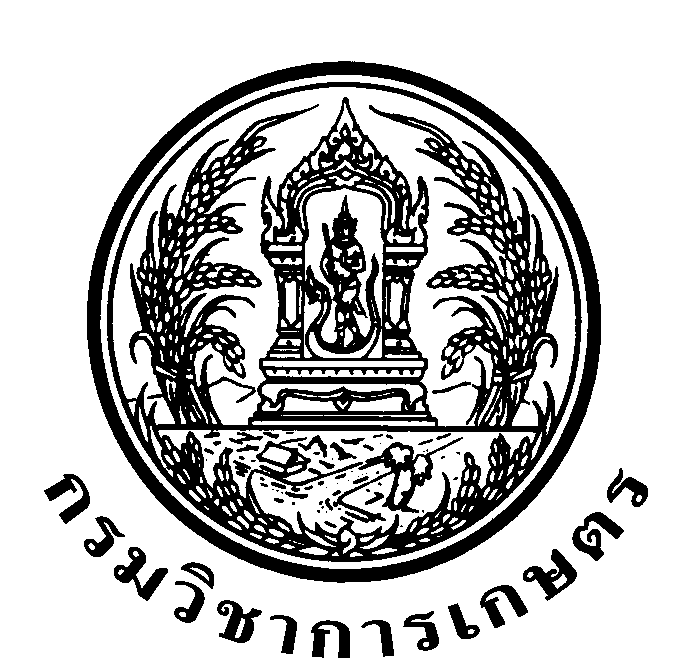 คำร้องขอใบรับรองการขาย (Certificate of Free Sale)								วันที่		เดือน		     พ.ศ. 		เรียน ผู้อำนวยการกองพัฒนาระบบและรับรองมาตรฐานสินค้าพืชข้าพเจ้า (ชื่อ – สกุล ผู้ยื่นคำขอ)						(เจ้าของกิจการ /ผู้ดำเนินการแทน) ที่อยู่														โทรศัพท์			โทรสาร				E-mail address:					 * กรณีผู้มีอำนาจลงนามให้ผู้อื่นยื่นคำขอแทน ต้องทำหนังสือมอบอำนาจ สำเนาบัตรประชาชน ผู้มอบอำนาจและผู้รับมอบอำนาจ พร้อมอากรแสตมป์ มูลค่า 10 บาทมีความประสงค์จะขอใบรับรองการขาย (Certificate of Free Sale) เพื่อประกอบการส่งออกสินค้าที่ผลิตโดยบริษัท														ส่งไปยังประเทศ													จำนวน						รายการ ดังต่อไปนี้ (ระบุชื่อผลิตภัณฑ์เป็นภาษาอังกฤษ)								(หากที่ว่างไม่พอให้ทำเป็นเอกสารแนบเพิ่มเติม)ข้าพเจ้าได้แนบเอกสารหลักฐานประกอบการพิจารณา ดังนี้สำเนาใบรับรองระบบการผลิตตามมาตรฐาน GMP หรือ HACCP (ถ้ามี) จากกรมวิชาการเกษตรหรือหน่วยรับรองโรงงานผลิตสินค้าพืชที่ขึ้นทะเบียนกับกรมวิชาการเกษตรในขอบข่ายผลิตภัณฑ์ที่ต้องการออกใบรับรอง Certificate of Free Saleสำเนาหนังสือสำคัญการขึ้นทะเบียนโรงงานผลิตสินค้าพืชกับกรมวิชาการเกษตรกรณีผู้ส่งออกไม่ได้เป็นผู้ผลิตเอง ต้องมีหนังสือรับรองการผลิตจากโรงงานผู้ผลิต พร้อมหนังสือมอบอำนาจ สำเนาบัตรประชาชน ผู้มอบอำนาจและผู้รับมอบอำนาจ พร้อมติดอากรแสตมป์ มูลค่า 10 บาท ข้าพเจ้าขอรับรองว่าข้อมูลต่างๆ  ที่ให้ไว้เป็นความจริงทุกประการ